БІЛОЦЕРКІВСЬКА МІСЬКА РАДАКИЇВСЬКОЇ ОБЛАСТІВИКОНАВЧИЙ КОМІТЕТР І Ш Е Н Н Я18 грудня  2017 року                               м. Біла Церква                                               № 478Про відзначення загальнодержавних, релігійних Новорічно-Різдвяних свят у місті Біла Церква	Розглянувши подання відділу культури і туризму Білоцерківської міської ради  від   15 грудня 2017 року № 505, відповідно до статей 30, 32 Закону України «Про місцеве самоврядування в Україні», з метою організації відзначення загальнодержавних, релігійних Новорічно-Різдвяних свят у місті Біла Церква, виконавчий комітет міської ради вирішив:	1.Провести відзначення загальнодержавних, релігійних Новорічно-Різдвяних свят у місті Біла Церква в період з 19 грудня 2017 року по 13 січня 2018 року включно.	2.В рамках відзначення Новорічно-Різдвяних свят забезпечити:       2.1. Проведення масових видовищно-розважальних святкувань - відділу культури і туризму Білоцерківської міської ради спільно з комунальним підприємством Білоцерківської міської ради «Білоцерківський міський парк культури та відпочинку ім. Т.Г.Шевченка», управлінням соціального захисту населення Білоцерківської міської ради, управлінням освіти і науки Білоцерківської міської ради, відділом у справах сім’ї та молоді Білоцерківської міської ради, відділом фізичної культури та спорту Білоцерківської міської ради;	2.2.Організацію та проведення святкових ярмарків на Торговій площі 30 грудня 2017 року та 13 січня 2018 року - відділу з питань торгово-побутового обслуговування населення та громадського харчування Білоцерківської міської ради; 	2.3.Проведення ярмаркових заходів на території комунального підприємства Білоцерківської міської ради «Білоцерківський міський парк культури та відпочинку                   ім. Т.Г.Шевченка»;	2.4.Створення та розміщення рекламної та інформаційної продукції, а також святкове оформлення міста та встановлення новорічної атрибутики - департаменту житлово-комунального господарства Білоцерківської міської ради;	2.5.Підключення світлової святкової ілюмінації в центральних районах міста (Торгова площа, вул. Леся Курбаса, Білоцерківський міський парк культури та відпочинку ім. Т.Г.Шевченка), а також постійне освітлення міста в ніч з 31 грудня 2017 року на 01 січня 2018 року та в ніч з 06 січня 2018 року на 07 січня 2018 року – комунальному підприємству  Білоцерківської міської ради «Муніципальне  шляхово-експлуатаційне управління»;	2.6.Подовжений графік роботи транспорту з 31 грудня 2017 року на 01 січня 2018 року та з 06 січня 2018 року на 07 січня 2018 року – комунальному підприємству Білоцерківської міської ради «Тролейбусне управління»;2	2.7.Організацію безперебійної роботи підприємств, установ, організацій та відповідних служб, що забезпечують ліквідацію аварійних ситуацій – департаменту житлово-комунального господарства Білоцерківської міської ради, підприємствам-надавачам послуг.	3.Основним місцем  відзначення загальнодержавних, релігійних Новорічно-Різдвяних свят визначити територію комунального підприємства Білоцерківської міської ради «Парк культури та відпочинку ім. Т.Г. Шевченка» (концертно-розважальні дійства), Торгову площу (Будинок святого Миколая, «Площа гостинності») та вул. Л. Курбаса («Алея Різдва»).	4.Рекомендувати підприємствам, що надають транспортні послуги розглянути можливість подовження графіку надання транспортних послуг з 31 грудня 2017 року на 01 січня 2018 року та з 06 січня 2018 року на 07 січня 2018 року.	5.Для уникнення дорожньо-транспортних пригод та підвищення безпеки дорожнього руху з 20 грудня 2017 року по 14 січня 2018 року, організувати дорожній рух шляхом його обмеження по вулиці Леся Курбаса, від перехрестя бульвару Олександрійського з вулицею Леся Курбаса до перехрестя Торгової площі з вулицею Леся Курбаса згідно погодженої  схеми організації дорожнього руху.	6.Рекомендувати Білоцерківському відділу Головного управління Національної поліції  України в Київській області забезпечити правопорядок у період Новорічно-Різдвяних свят.	7.Контроль за виконанням рішення покласти на заступників міського голови згідно розподілу обов’язків.Міський голова					                                      Г.А. Дикий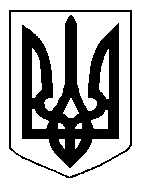 